Самовольный уход ребенка из семьи. Как избежать?(информационная памятка для родителей)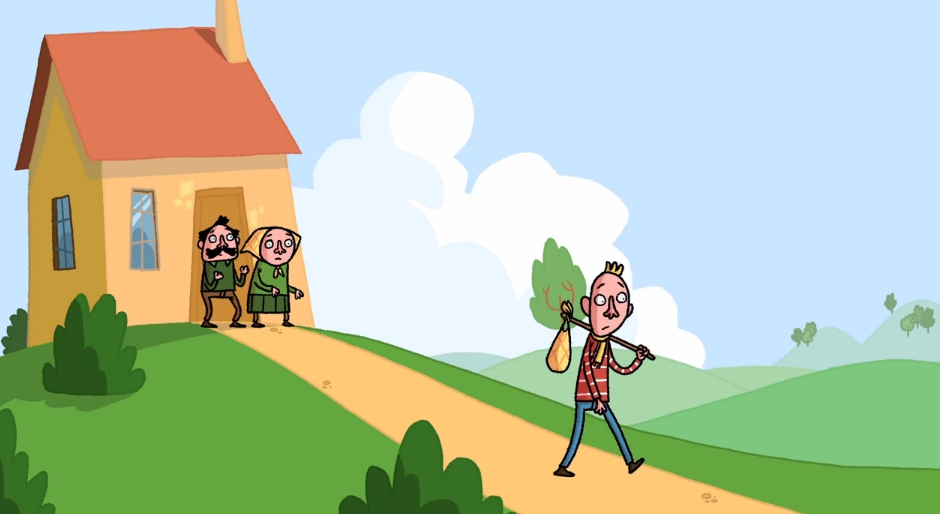 Памятка родителям на случай кризисных ситуаций, связанных с самовольным уходом ребенка из дома1. Располагать информацией о местонахождении ребенка в течение дня, в т.ч. по средствам телефонной связи.2. Устанавливать для ребенка определенное время возвращения с прогулки.3. Не разрешать ребенку находиться без присмотра взрослых позднее 22 часов в зимнее время, и  позднее 23 часов  в летнее время.4. Обращать внимание на окружение ребенка, а также  контактировать  с его друзьями и знакомыми, знать их адреса и телефоны.5. Планировать и организовывать досуг ребенка.6. При отсутствии ребенка в назначенное время возвращения и (или) невозможности связаться с ним:- сообщить педагогу образовательного учреждения;- обзвонить друзей, знакомых, родных, к которым мог прийти ребенок, проверить места возможного его нахождения, где обычно гуляет.7. Если первоначальные меры поиска не принесли положительного результата, незамедлительно обратиться в полицию с заявлением о розыске.8. При обнаружении пропавшего ребенка самостоятельно, сообщить педагогу образовательного учреждения и в полицию о его возвращении.Чтобы избежать ненужных конфликтов и ухода детей из дома, старайтесь соблюдать следующие правила:- Не давайте ребенку чрезмерных нагрузок, когда у него не остается времени даже для того, чтобы погулять во дворе.- Если кто-то жалуется на поведение вашего ребенка, не спешите сразу его наказывать, поговорите, выясните мотивы его поступков.- Не наказывайте ребенка из-за того, что у вас плохое настроение или «для профилактики».- Будьте внимательны и справедливы к своим детям, решайте вместе их проблемы, и тогда ваш ребенок вряд ли убежит из дома.	Когда ребенок начинает взрослеть, наша любовь к нему должна приобрести иную форму по сравнению с той, которая ему требовалась в детстве. Если маленькому ребенку необходим, прежде всего, хороший уход, обеспечение безопасности в окружающем мире, контроль, то теперь родительская любовь проявляется в принятии и поддержке его как личности, самостоятельной и индивидуальной, способной нести ответственность за свою жизнь.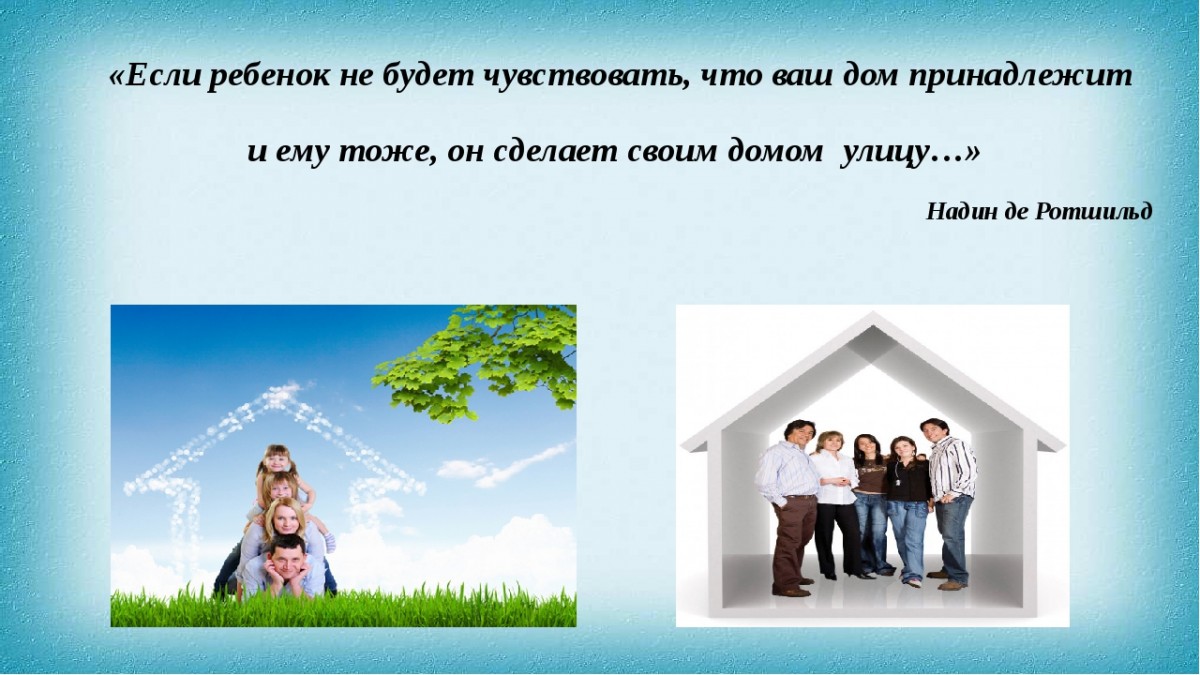 